OBJETIVOGerenciar e monitorar a realização de estágio obrigatório nos órgãos da Administração Pública Estadual Direta, Autarquias e Fundações do Poder Executivo Estadual.ABRANGÊNCIAÓrgãos da Administração Direta, Autarquias e Fundações do Poder Executivo Estadual.FUNDAMENTAÇÃO LEGALLei nº 11.788, de 25/09/2008 – Dispõe sobre o estágio de estudantes e dá outras providências;Decreto nº 3.388-R, de 24/09/2013, e suas alterações – Dispõe sobre a política de estágio estudantil no âmbito do Poder Executivo Estadual, sobre o Programa Jovens Valores e dá outras providências;Decreto nº 4.537-R, de 26/11/2019 – Altera o Decreto nº 3388-R, de 24 de setembro de 2013, no que dispõe sobre a política de estágio estudantil obrigatório não remunerado, no âmbito do Poder Executivo Estadual e dá outras providências.DEFINIÇÕESSigest – Sistema de Gestão de Estágio;Concedente – Órgãos da administração pública direta, autárquica e fundacional do Estado que ofertam vagas de estágio;IE’s – Instituição de Ensino;Autoridade Competente – Secretário de Estado ou dirigente máximo de Autarquias e Fundações do Poder Executivo Estadual ou servidor delegado para tal atribuição;Unidade de Recursos Humanos (RH) – Setor(es) centralizado(s)/ descentralizado(s) do órgão que exerce(m) acompanhamento e providências administrativas quanto aos vínculos do estagiários; DOE – Diário Oficial do Estado;Comissão Permanente de Credenciamento de Instituições de Ensino (IE’s) – Comissão designada no âmbito da Secretaria de Estado de Gestão e Recursos Humanos que tem como objetivo selecionar as Instituições de Ensino de nível Técnico e Superior regularmente constituídas, que tenham interesse em firmar com os Órgãos, Autarquias e Fundações do Poder Executivo Estadual, Termo de Cooperação Técnica para viabilizar estágio obrigatório na Região Metropolitana da Grande Vitória e no Interior do Estado do Espírito Santo;Comissão Permanente de Estágio – Comissão designada nos Órgãos, Autarquias e Fundações do Poder Executivo Estadual que possuem no mínimo de 30 (trinta) vagas de estágio e tem como objetivo promover a Gestão do Programa Jovens Valores e Estágio Obrigatório no âmbito do Governo do Estado.UNIDADES FUNCIONAIS ENVOLVIDASSubsecretaria de Estado de Administração e Desenvolvimento de Pessoas (Subap) da Secretaria Estado de Gestão e Recursos Humanos (Seger);Gerência de Recursos Humanos (Gerer) da Secretaria Estado de Gestão e Recursos Humanos (Seger);Gerência de Licitação (Gelic) da Secretaria Estado de Gestão e Recursos Humanos (Seger);Assessoria Técnica (Astec) da Secretaria Estado de Gestão e Recursos Humanos (Seger);Procuradoria Geral do Estado (PGE);Unidade de RH ou Comissão Permanente de Estágio do Órgão Concedente.PROCEDIMENTOSGestão do Estágio ObrigatórioOs procedimentos de Estágio Obrigatório iniciam-se com a fixação de vagas de estágio junto aos Órgãos, Autarquias e Fundações do Poder Executivo Estadual e o credenciamento das Instituições de Ensino de nível técnico e superior para realização de estágio obrigatório não remunerado.É um processo composto por 03 (três) subprocessos que visam ao cumprimento de exigências estabelecidas pela Lei Federal e Decreto Estadual de Estágio.SB01- Credenciamento das Instituições de EnsinoSB02 - Realização do Estágio ObrigatórioSB03 - Acompanhamento do Estágio Obrigatório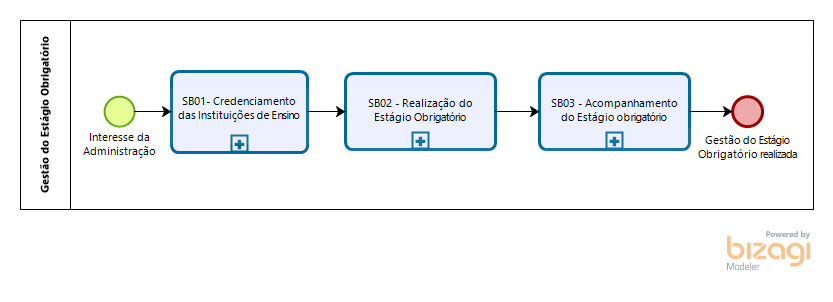 SB01 - Credenciamento das Instituições de EnsinoT01 – Definir membros para comporem a Comissão Permanente de Credenciamento de Instituições de Ensino T02 – Autuar processoT03 – Elaborar Portaria de designação da comissãoT04 – Providenciar publicação no DOEParalelamente, são realizadas as atividades T05 e T07T05 - Elaborar Edital Permanente de Chamamento PúblicoT06 - Elaborar Aviso de Consulta PúblicaT07 - Elaborar Portaria fixando quantitativo de vagasA Gerência de Recursos Humanos elaborará Portaria fixando o quantitativo de vagas de Estágio na modalidade Obrigatório, para os Órgãos, Autarquias e Fundações do Poder Executivo Estadual.T08 - Analisar e validar ato de Consulta Pública e PortariaCaso o ato não seja validado, segue T09. Caso seja validado, segue T11.T09 - Providenciar acertosT10 - Validar acertosT11 - Autorizar Consulta Pública e PortariaCaso a consulta não seja autorizada, segue T12. Caso seja autorizada, segue T13. T12 - Tomar conhecimento T13 - Providenciar publicação no Diário Oficial do Estado da Consulta Pública e da PortariaA Gerência de Recursos Humanos publica a matéria da Consulta Pública e Portaria fixando quantitativo de vagas no Diário Oficial do Estado.T14 - Providenciar publicação no site de Compras da Consulta PúblicaA Gerência de Licitação pública a matéria da Consulta Pública no site institucional de Compras GovernamentalT15 - Analisar respostas à Consulta PúblicaT16 - Elaborar ato de resposta à Consulta PúblicaT17 - Validar ato de resposta à Consulta PúblicaCaso o ato não seja validado, segue T18. Caso seja validado, segue T20.T18 - Providenciar acertosT19 - Validar acertosT20 - Autorizar publicação da resposta à Consulta PúblicaCaso a publicação não seja autorizada, segue T21. Caso seja autorizada, segue T22. T21 - Tomar conhecimentoT22 - Providenciar publicação no DOET23 -  Providenciar publicação no site de Compras GovernamentalT24 - Analisar o EditalCaso sejam necessários ajustes, segue T25. Caso negativo, segue T26. T25 - Ajustar o Edital para encaminhamento à PGET26 - Validar o Edital e o encaminhamento à PGECaso o edital e o encaminhamento não sejam validados, segue T27. Caso sejam validados, segue T29.T27 - Providenciar acertosT28 - Validar acertosT29 - Autorizar o encaminhamento do Edital à PGE para análise jurídicaCaso o encaminhamento não seja autorizado, segue T30. Caso seja autorizado, segue T31. T30 - Tomar conhecimentoT31 - Analisar e proceder parecer jurídicoT32 - Analisar o parecer jurídicoCaso haja necessidade de ajuste do Edital, segue T33. Caso negativo, segue T35.T33 - Ajustar o EditalT34 - Analisar adequações dos ajustes do EditalT35 - Providenciar ato de publicação do EditalT36 - Validar ato de publicação do EditalCaso o ato não seja validado, segue T37. Caso seja validado, segue T39.T37 - Providenciar acertosT38 - Validar acertosT39 - Autorizar publicação do EditalCaso a publicação não seja autorizada, segue T40. Caso seja autorizada, segue T41.T40 - Tomar conhecimentoT41 - Providenciar publicação no DOET42 - Avaliar documentação encaminhadaT43 - Emitir resultado da análise da documentaçãoT44 - Providenciar ato de publicação do resultado da análiseT45 - Validar ato de publicação do resultadoCaso o ato não seja validado, segue T46. Caso validado, segue T48.T46 - Providenciar acertosT47 -Validar acertosT48 - Autorizar publicação do resultadoCaso a publicação não seja autorizada, segue T49. Caso seja autorizada, segue T50.T49 - Tomar conhecimentoT50 - Providenciar publicação do resultado da análise de documentaçãoT51 - Homologar requerimento de credenciamentoT52 - Notificar representante da Instituição de EnsinoCaso a Instituição de Ensino (IE) não seja habilitada e não protocole recurso, o processo é finalizado. Caso a Instituição de Ensino não seja habilitada e protocole recurso, segue T53.  E, se a Instituição de Ensino for habilitada, a mesma tem seu credenciamento homologado e o processo finaliza.  T53 - Analisar e decidir recursoT54 - Providenciar ato de publicação da decisão de recursoT55 - Validar ato de publicaçãoCaso o ato não seja validado, segue T56. Caso seja validado, segue T58.T56 - Providenciar acertosT57 - Validar acertosT58 - Autorizar publicação da decisão dos recursosCaso a publicação não seja autorizada, segue T59. Caso seja autorizada, segue T61.T59 - Tomar conhecimentoT60 - Publicar decisão dos recursosT61 – Notificar o resultado ao representante da IECaso o recurso da IE seja indeferido, retorna a T42. Caso contrário, a Instituição de Ensino está habilitada para assinatura do Convênio de Concessão de Estágio com os Órgãos, Autarquias e Fundações do Poder Executivo Estadual.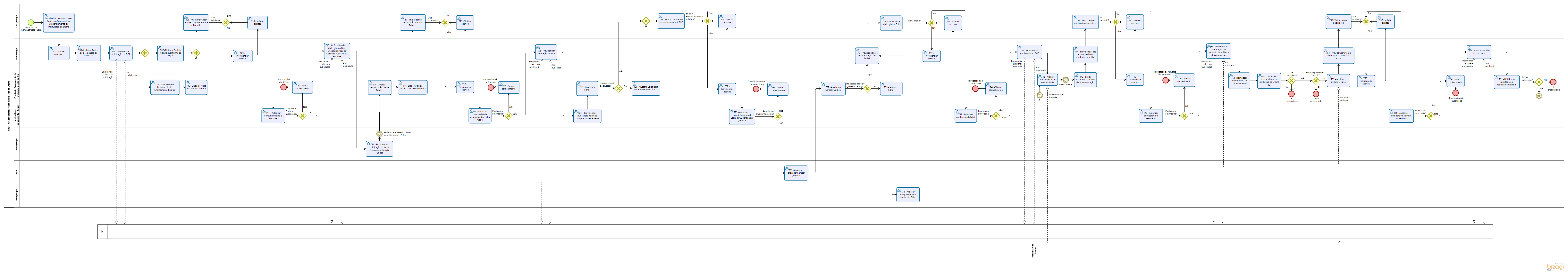 SB02 - Realização do estágio obrigatórioPré-requisito: Execução dos procedimentos do SB01 Os Órgãos, Autarquias e Fundações do Poder Executivo Estadual que possuem o mínimo de 30 (trinta) vagas de estágio poderão designar servidores para compor suas Comissões de acordo com o Art. 2º do Decreto n° 4537-R/2019. Em caso de não composição de Comissão, a Unidade de RH desempenhará os procedimentos necessários para a realização do estágio obrigatório. Para realização do estágio obrigatório são executadas as seguintes atividades:T01 – Analisar o quantitativo de vagas fixadas e da demanda de estágio  A Unidade de RH verificará o quantitativo de vagas de estágio na modalidade obrigatório fixada para seu órgão na Portaria publicada pela Secretaria de Estado de Gestão e Recursos Humanos. (SB01 - Credenciamento das Instituições de Ensino)A Unidade de RH analisará e fará o levantamento da demanda de estágio obrigatório nos diversos setores do seu órgão em conformidade com o quantitativo de vagas fixado.Destacamos que é de responsabilidade da Instituição de Ensino definir o campo de estágio de todos os estudantes, a partir das possibilidades apresentadas pela Secretaria de Estado de Gestão e Recursos Humanos – SEGER e demais Órgãos do Poder Executivo Estadual, encaminhando oficialmente a solicitação para que sejam elaboradas as Cartas de Anuência.T02 - Elaborar Convênio e Plano de TrabalhoT03 - Autuar processoCaso o Convênio de Concessão de Estágio e Plano de Trabalho não seja aprovado pela Autoridade Competente do Órgão, segue T04. Caso seja aprovado, segue T07.T04 - Encaminhar documentação para ajustesT05 - Ajustar a documentação T06 - Encaminhar para AssinaturaT07 - Assinar Convênio de Concessão de Estágio e Plano de TrabalhoA Autoridade Competente do Órgão Concedente e a Instituição de Ensino assina o Convênio de Concessão de Estágio e o Plano de Trabalho.T08 - Publicar extrato do Convênio no DOET09 - Informar perfil de vaga para seleção de candidato ao estágio obrigatórioA Instituição de Ensino seleciona os estudantes de acordo com o perfil da vaga demanda pelo órgão.T10 - Formalizar Termo de Compromisso e Plano Individual de Trabalho (Estagiário, IE's e Órgão)Os Órgãos, Autarquias e Fundações do Poder Executivo Estadual e as Instituições de Ensino credenciadas e conveniadas formalizarão Termo de Compromisso e Plano de Trabalho entre estudante, órgão concedente e instituição de ensino, proporcionado complementação profissional em ambiente de trabalho cujas atividades deverão ser compatíveis com a sua linha formação.Observar que o seguro de cobertura de Acidentes Pessoais para os estagiários será da responsabilidade da Instituição de Ensino, cuja apólice deverá ficar estabelecida no Termo de Compromisso – Estágio Obrigatório.T11 – Iniciar Estágio Obrigatório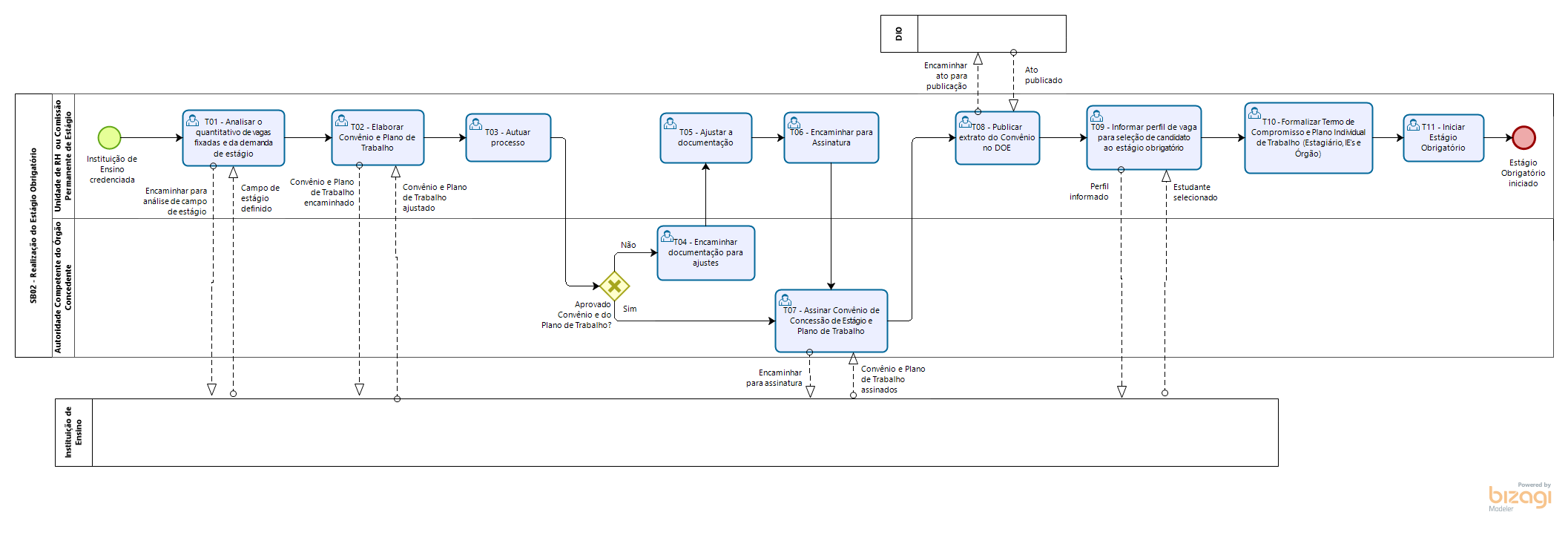 SB03 - Acompanhamento do Estágio ObrigatórioPré-requisito: Execução dos procedimentos do SB02 T01 – Avaliar o desempenho dos estudantes do Estágio ObrigatórioT02 - Acompanhar, fiscalizar e dar suporteA Unidade de RH ou Comissão Permanente de Estágio irá acompanhar e fiscalizar o Convênio de Concessão de Estágio, Plano de Trabalho com a Instituição de Ensino, o seguro contra acidentes pessoais assegurados sob responsabilidade das Instituições de Ensino. Além disso, deverá acompanhar a execução dos serviços prestados pelas Instituições de Ensino.T03 – Monitorar a realização do Estágio ObrigatórioA Secretaria de Estado de Gestão e Recursos Humanos, através da Gerência de Recursos Humanos, irá monitorar a realização do estágio obrigatório nos órgão da Administração Pública Estadual Direta e Indireta, das Autarquias e Fundações.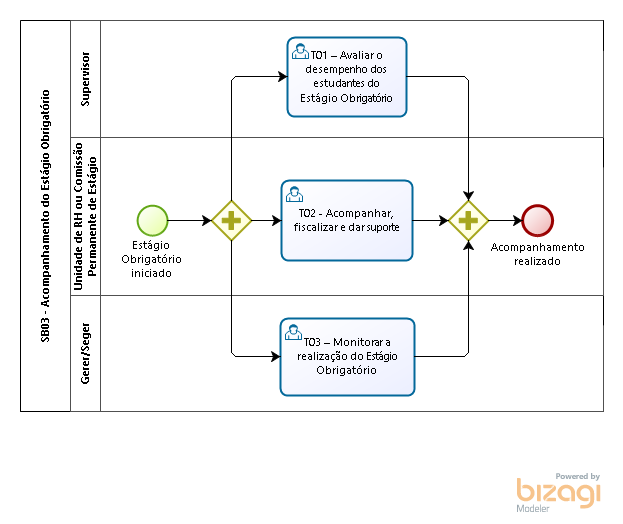 INFORMAÇÕES ADICIONAISNão aplicável.ANEXOSNão aplicável. ASSINATURASNORMA DE PROCEDIMENTO – SRH Nº 034Tema:Gestão do Estágio ObrigatórioGestão do Estágio ObrigatórioGestão do Estágio ObrigatórioEmitente:Secretaria de Estado de Gestão e Recursos Humanos – SEGERSecretaria de Estado de Gestão e Recursos Humanos – SEGERSecretaria de Estado de Gestão e Recursos Humanos – SEGERSistema:Sistema de Administração de Recursos HumanosSistema de Administração de Recursos HumanosCódigo: SRHVersão:01Aprovação: Portaria nº 34-R/2020Vigência: 31/07/2020EQUIPE DE ELABORAÇÃO – SRH Nº 034:EQUIPE DE ELABORAÇÃO – SRH Nº 034:Charles Dias de AlmeidaSubsecretário de Administração e Desenvolvimento de PessoasMarli Breda Bazilio de SouzaGerente de Recursos HumanosAna Claudia Passos Santos SilvaAnalista do ExecutivoElaborado em 12/03/2020APROVAÇÃO:APROVAÇÃO:Lenise Menezes LoureiroSecretária de Estado de Gestão e Recursos Humanos Aprovado em 30/07/2020